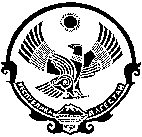 РЕСПУБЛИКИ ДАГЕСТАНАДМИНИСТРАЦИЯ МУНИЦИПАЛЬНОГО ОБРАЗОВАНИЯСЕЛЬСКОГО ПОСЕЛЕНИЯ «СЕЛЬСОВЕТ «КАРЛАБКИНСКИЙ»СОБРАНИЕ ДЕПУТАТОВ СЕЛЬСКОГО ПОСЕЛЕНИЯ368324, РД, Левашинский район, с.Карлабко тел.89285450480	e-mail:mo-karlabko@mail.ruРЕШЕНИЕ № 310.03.2022г.                                                                              с. Карлабко В связи необходимостью добавления в Федеральную информационную адресную систему (ФИАС), согласно Приказа Министерства Финансов и ФНС Российской Федерации от 31.08.2011г№ ММВ-7-6/529 @ и Распоряжения Правительства Российской Федерации от 10.06.2011г№ 1011-р,  Собрание депутатов сельского поселения МО «сельсовет Карлабкинский» Левашинского района Республики Дагестан, по итогам проведенной инвентаризации адресного хозяйства в системе ФИАСРешило:Удалить дома находящегося по адресу: Российская Федерация, Республика Дагестан,  муниципальный район  Левашинский, сельское поселение «сельсовет Карлабкинский»,  село Карлабко,                                                                - улица 70 лет Победы дом 27                                                                              - улица А.Юнусова дом 26                                                                                                - улица А.Саидова дом 16                                                                                    - улица М.Сидаева  дом 22,  дом 24,  дом 28,                                                      -  улица Акушинская  дом 25,                                                                                 - улица Южная  дом 5,  дом 15,  дом 17,  дом 29,  дом 31,  дом 32,   дом 33,  дом 34,  дом 35,  дом 37,  дом 38,  дом 40,  дом 42.Добавить земельный участок с кадастровым номером 05:31:000009:1356,  находящийся по адресу: Российская Федерация, Республика Дагестан, муниципальный район Левашинский, сельское поселение сельсовет Карлабкинский, село Карлабко, улица 70 лет Победы, земельный участок 27, и земельный участок с кадастровым номером  05:31:000071:2145 находящийся по адресу:                           Российская Федерация, Республика Дагестан, муниципальный район Левашинский, сельское поселение сельсовет Карлабкинский, село Карлабко, улица Акушинская, земельный участок 25.Председатель Собрания депутатов 	                                                                      Алиев С.М	